RAPPORT ANNUEL DE GESTIONConseil d’établissementMESSAGE DE LA PRÉSIDENCEdu conseil d’établissementMadame, Monsieur,C’est avec une immense fierté que, conformément à l’article 82 de la Loi sur l’instruction publique (LIP), le Conseil d’établissement de l’école la Chanterelle vous présente son rapport annuel pour l’année 2021-2022. Cette année, le Conseil d’établissement s’est rencontré à six reprises afin d’échanger, discuter et prendre position sur les dossiers touchant la vie scolaire. La règle d’or à observer tout au long de l’année, par tous les membres du Conseil d’établissement : « Toute décision doit être prise dans l'intérêt de tous les élèves. »Je profite de ce rapport pour remercier les membres du conseil d’établissement pour l’intérêt qu’ils accordent à l’école de la Chanterelle. Merci à vous pour votre temps, votre présence et votre implication. Je désire également profiter de cette tribune pour remercier personnellement la direction, le personnel enseignant et professionnel, le personnel du service de garde ainsi que le personnel de soutien de l’école.  Bien que la situation sanitaire se soit améliorée, l’année 2021-2022 a apporté son lot de revirements et d’adaptations et tout le personnel a su y faire face d’une façon tout à fait exceptionnelle.Nos enfants sont choyés de cheminer dans ce milieu de vie humain et stimulant grâce à votre travail acharné, votre implication et votre dévouement. Merci pour tout. Edith Pouliot, PrésidenteTable des matières1.	Présentation du conseil d’établissement	41.1	Liste des membres du conseil d’établissement	42.	Bilan des activités du conseil d’établissement	42.1	Calendrier des séances du conseil d’établissement	42.2	Activités réalisées et décisions prises	52.3 	Résultats obtenus	7Annexes	8Présentation du conseil d’établissementListe des membres du conseil d’établissementBilan des activités du conseil d’établissementCalendrier des séances du conseil d’établissement2.2	Activités réalisées et décisions prises1 D’autres pouvoirs sont également indiqués dans la LIP et le conseil d’établissement pourrait le mentionner dans la colonne des actions réalisées.2.3 	Résultats obtenusCollecte de fonds pour Leucan Participation commune des trois écoles de Saint-Étienne pour amasser des fonds pour Leucan.  Un élève de la Chanterelle , ayant bénéficié du soutien de Leucan, a témoigné de son expérience à l’ensemble des élèves pour les sensibiliser à la cause. Lors de la journée spéciale Leucan et en échange d’un dollar (ou plus), les élèves pouvaient porter le pyjama toute la journée. Une somme totale de 4 552$ a été amassée.Formations offertes aux parentsL’inscription au site « Aider son enfant.com » a permis aux parents d’accéder, durant toute l’année, aux formations virtuelles suivantes :Développer l’autonomie de son enfant; un cadeau pour la vieConciliation travail-familleComment développer le goût de la lectureDe plus, deux formations en présentielles animées par Mme Paule Lévesque ont été offertes en avril et en mai :Transformer le négatif en positifLa boîte à surprise jeunesseAnnexesPhoto de la collecte de fonds pour Leucan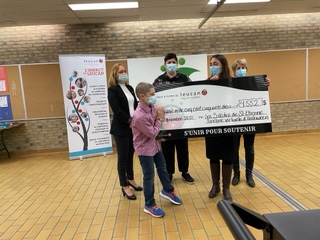 Nom et prénomTitre(ex. : parent, personnel scolaire et fonction du conseil)Pouliot ÉdithParent, présidenteBouchard SarahParent, représentante comité de parentsLévesque HubertParent, substitut comité de parentsBali Meheza EssiParentPlante MaggyParentTremblay SandraParentLamontagne AnnieEnseignanteNadeau GenevièveEnseignanteTremblay SuzieEnseignanteMontminy IsabelleService de gardeLapointe Marie-JoséeSoutienCloutier CarolanneProfessionnelleDate(Jour-mois-année)Type de séancePréciser : ordinaire, extraordinaire, sous-comité, etc.31 août 2021AGA31 août 2021ordinaire5 octobre 2021ordinaire30 novembre 2021ordinaire15 mars 2022ordinaire26 avril 2022ordinaire1er juin 2022ordinaireSujets traitésDates(Mois-année)Actions réalisées(Ex. : adopté, approuvée, consultation effectuée, etc.)Pouvoirs générauxPouvoirs générauxPouvoirs générauxAdoption du projet éducatif115 mars 2022AdoptéAdoption du plan de lutte contre l’intimidation et la violence5 octobre 2021AdoptéApprobation des règles de conduite et des mesures de sécurité (ou règles de fonctionnement pour les centres)31 août 2021ApprouvéApprobation des contributions financières exigées6 juin 2022ApprouvéÉtablissement des principes d’encadrement des coûts des documents dans lesquels l’élève écrit, dessine ou découpe6 juin 2022ApprouvéApprobation de la liste du matériel d’usage personnel6 juin 2022ApprouvéAdoption des règles de fonctionnement des services de garde6 juin 2022AdoptéAvis auprès de la direction d’établissement (pouvoir d’initiative) ou du centre de services scolaireFormation de comités (ex. : sous-comité sur un sujet en particulier)Sujets traitésDates(Mois-année)Actions réalisées(Ex. : adoptée, approuvée, consultation effectuée, etc.)Actions réalisées(Ex. : adoptée, approuvée, consultation effectuée, etc.)Consultation sur la modification ou la révocation de l’acte d’établissement31 août 2021ConsultationConsultation sur les critères de sélection de la direction15 mars 22022ConsultationInformation aux parents et à la communauté des services éducatifs offerts et de leur qualitéTransmission de documents à l’intention des parentsPouvoirs liés aux services éducatifsPouvoirs liés aux services éducatifsPouvoirs liés aux services éducatifsPouvoirs liés aux services éducatifsApprobation des modalités d’application du régime pédagogiqueConsultation sur le choix des manuels scolaires et du matériel didactique, et des modalités de communication ayant pour but de renseigner les parents sur le cheminement scolaire de leur enfant6 juin 2022ConsultationApprobation de l’orientation générale en vue de l’enrichissement ou de l’adaptation des objectifs et des contenus des programmes d’étudesApprobation des conditions et modalités de l’intégration des activités ou contenus prescrits par le ministre (ex. : éducation à la sexualité)Approbation du temps alloué à chaque matière (grille-matières)15 mars 2022ApprouvéApprobation des activités éducatives nécessitant un changement (hors horaire ou hors école)5 octobre 202130 novembre 20216 juin 2022ApprouvéApprobation de la mise en œuvre des programmes de services complémentaires et particuliers (ou d’éducation populaire pour les centres)Consultation des parentsConsultation obligatoire des élèves ou d’un groupe d’élèvesJuin 2022Pouvoirs liés aux services extrascolairesPouvoirs liés aux services extrascolairesPouvoirs liés aux services extrascolairesPouvoirs liés aux services extrascolairesOrganisation de services extrascolaires (ex. : activités parascolaires)Conclusion de contrats avec une personne ou un organismeSujets traitésDates(Mois-année)Actions réalisées(Ex. : adoptée, approuvée, consultation effectuée, etc.)Actions réalisées(Ex. : adoptée, approuvée, consultation effectuée, etc.)Pouvoirs liés aux ressources financières et matérielles Pouvoirs liés aux ressources financières et matérielles Pouvoirs liés aux ressources financières et matérielles Pouvoirs liés aux ressources financières et matérielles Approbation concernant l’utilisation des locaux et immeubles mis à la disposition de l’établissement5 octobre 2021ApprouvéSollicitation ou réception de sommes d’argent (fonds à destination spéciale)Adoption du budget annuel de l’établissement26 avril 2022AdoptéAutres activités réalisées (ex. : consultations, informations, projets spéciaux, etc.)Autres activités réalisées (ex. : consultations, informations, projets spéciaux, etc.)Autres activités réalisées (ex. : consultations, informations, projets spéciaux, etc.)Autres activités réalisées (ex. : consultations, informations, projets spéciaux, etc.)Consultation sur la participation du projet Collecte de fonds pour Leucan5 octobreConsultation effectuéeChoix des formations à offrir aux parents30 novembre 2021Formations choisiesPrésentation du règlement sur admission, inscription et déplacement d’élèves15 mars 2022Informations transmisesChoix des critères de directions d’établissement15 mars 2022Critères établis